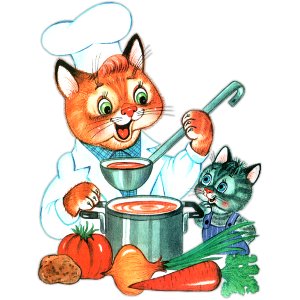 Меню на 31 марта 2022 года«Детский сад» 3-7 лет                                                Выход       КалорииЗАВТРАК   БУТЕРБРОД С СЫРОМ Н/Б (2-Й ВАР)2021*          8/8          47,38   КАША МАННАЯ МОЛОЧНАЯ (ЖИДКАЯ),                180         194,64   КАКАО С МОЛОКОМ (1-Й ВАРИАНТ)                 200         142,03   БАТОН,                                        20           51,002-ОЙ ЗАВТРАК   МАНДАРИН..                                    ШТ           45,50ОБЕД   ИКРА МОРКОВНАЯ.*                              50           60,50   СУП ИЗ  ОВОЩЕЙ                                200          73,83   КОТЛЕТЫ ИЛИ БИТОЧКИ РЫБНЫЕ,*                  70           93,90   КАРТОФЕЛЬНОЕ ПЮРЕ.*.                          130         138,73   КИСЕЛЬ ИЗ КОНЦЕНТРАТА.                        180          56,69   ХЛЕБ РЖАНОЙ                                   20           44,24ПОЛДНИК   ЙОГУРТ ПИТЬЕВОЙ,                              200         173,40   ПЕЧЕНЬЕ САХАРНОЕ..                            2ШТ          99,48УЖИН   БУТЕРБРОД С ПОВИДЛОМ Н/Б (2-Й ВАР.2021)**     20/15        90,24   ПУДИНГ ИЗ ТВОРОГА ПАРОВОЙ**                   150         308,80   МОЛОКО СГУЩЕНОЕ                               30           98,79   ЧАЙ ИЗ СУХОЙ СМЕСИ "ВИТОША"                   200          36,96   ХЛЕБ ПШЕНИЧНЫЙ.                               40           94,40Зав. производством ___________________